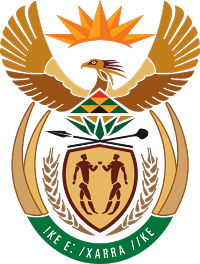 MINISTRY FOR COOPERATIVE GOVERNANCE AND TRADITIONAL AFFAIRSREPUBLIC OF SOUTH AFRICANATIONAL ASSEMBLYQUESTION FOR WRITTEN REPLYQUESTION NUMBER 223/2019223.	Mr K J Mileham (DA) to ask the Minister of Cooperative Governance and Traditional Affairs:Whether any (a) financial, (b) logistical and/or (c) administrative assistance has been provided to the Makana Local Municipality to deal with its ongoing water crisis; if not, in each case, why not; if so, in each case, (i) what was the nature of the support provided, (ii) which service provider was appointed to provide support, (iii) what was the cost of rendering the support and (iv) what are the relevant details of the result of providing the assistance?									NW1182EREPLY:The information requested by the Honourable Member is not readily available in the Department. The information will be submitted to the Honourable Member as soon as it is availableThank you